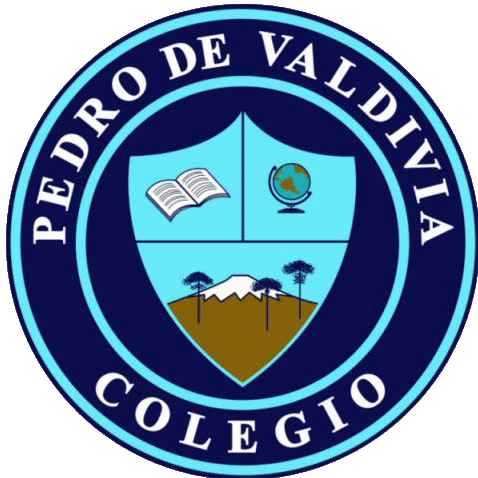 GUÍA Nº  2 MOVIMIENTO RECTILÍNEO UNIFORMEMENTE ACELERADO (MRUA)FÍSICA Noticia.Felix Baumgartner completa sano y salvo su salto desde la estratosferaLa caída libre de Baumgartner ha sido de cuatro minutos y 19 segundosHa saltado a más de 39.000 metros de alturaEl deportista de alto riesgo austríaco Felix Baumgartner ha tocado tierra sano y salvo tras lanzarse desde la estratosfera, a más de 39.000 metros de altura, para convertirse en el primer ser humano en romper la velocidad del sonido en caída libre.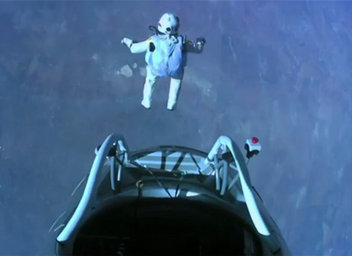 Los cálculos de la misión preveen que ha roto la barrera del sonido en los primeros 40 segundos de caída libre, cuando ha acelerado en ese espacio de tiempo hasta 1.173 kilómetros por hora.Baumgartner ha logrado controlar el descenso y evitar caer en barrena (dando giros), lo que le podría haber llevado a perder la consciencia o sufrir una hemorragia cerebral en caso de girar de forma descontrolada. La caída libre de Baumgartner ha sido de cuatro minutos y 19 segundos.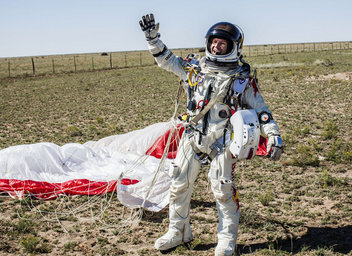 En total ha requerido unos 16 minutos en tocar suelo en un aterrizaje perfecto en paracaídas tras lanzarse al vacío dentro de su traje presurizado, que le protegió de la baja presión y las bajas temperaturas. En condiciones normales, en la atmósfera terrestre la velocidad del sonido es de 1.234 kilómetros por hora, mientras que en la estratosfera se puede alcanzar con unos 1.110 kilómetros hora por la menor resistencia del aire, según la misión.Rompe tres récordsEl aventurero austríaco, que se prepara desde hace cinco años para esta misión, habría roto de esta forma tres récords: ser el primero en superar la velocidad del sonido (más de 1.100 kilómetros por hora) sin ayuda mecánica; realizar el salto con paracaídas desde más altura y subir en globo al punto más alejado de la tierra.Después de leer atentamente la noticia responde:Si Felix Baumgartner saltó de cerca de 39.000 mil metros desde una sonda espacial para ello, suponiendo que salto desde el reposo (velocidad inicial = 0)¿Qué fenómeno (s) o fuerzas (s), lograron hacer que alcanzara 1.173 kilómetros por hora en caída libre? Fuerza Elástica                               b)Fuerza de gravedad                    c)Fuerza de roceFundamenta tu respuesta en relación a tu elección:___________________________________________________________________________________________________________________________________________________________________________________________________________________________________________________Teniendo en cuenta los contenidos de la guía anterior y después de leer la noticia y analizar la información entregada en ella ¿La caída de Felix Baumgartner representa un movimiento rectilíneo uniforme (MRU) o un movimiento rectilíneo uniformemente acelerado (MRUA)? Marca una y luego justifica tu elección en la siguiente tabla. Tiempo después del salto red bull (empresa auspiciadora del record) entregó los datos oficiales donde la velocidad máxima alcanzada por el deportista fue de 1357,6 km/h.¿Crees que algún factor influyó para que Felix no pudiese alcanzar una mayor velocidad en la caída?, ¿cuál? (explica tu respuesta)___________________________________________________________________________________________________________________________________________________________________________________________________________________________________________________NOMBRE:CURSO: 2° medioFECHA DE ENTREGAFECHA DE ENTREGAMAYO  de 2020MAYO  de 2020OBJETIVO DE APRENDIZAJE  OA9Analizar, sobre la base de la experimentación, el movimiento rectilíneo uniforme y acelerado de un objeto respecto de un sistema de referencia espacio-temporal, considerando variables como la posición, la velocidad y la aceleración en situaciones cotidianas.Explican el concepto de aceleración de gravedad incluyendo su desarrollo histórico, y consideran su uso en situaciones de caída libre y lanzamientos verticales.OBJETIVO DE APRENDIZAJE  OA9Analizar, sobre la base de la experimentación, el movimiento rectilíneo uniforme y acelerado de un objeto respecto de un sistema de referencia espacio-temporal, considerando variables como la posición, la velocidad y la aceleración en situaciones cotidianas.Explican el concepto de aceleración de gravedad incluyendo su desarrollo histórico, y consideran su uso en situaciones de caída libre y lanzamientos verticales.OBJETIVO DE APRENDIZAJE  OA9Analizar, sobre la base de la experimentación, el movimiento rectilíneo uniforme y acelerado de un objeto respecto de un sistema de referencia espacio-temporal, considerando variables como la posición, la velocidad y la aceleración en situaciones cotidianas.Explican el concepto de aceleración de gravedad incluyendo su desarrollo histórico, y consideran su uso en situaciones de caída libre y lanzamientos verticales.HABILIDADES DEL O.AHABILIDADES DEL O.AHABILIDADES DE LA GUIAOBJETIVO DE APRENDIZAJE  OA9Analizar, sobre la base de la experimentación, el movimiento rectilíneo uniforme y acelerado de un objeto respecto de un sistema de referencia espacio-temporal, considerando variables como la posición, la velocidad y la aceleración en situaciones cotidianas.Explican el concepto de aceleración de gravedad incluyendo su desarrollo histórico, y consideran su uso en situaciones de caída libre y lanzamientos verticales.OBJETIVO DE APRENDIZAJE  OA9Analizar, sobre la base de la experimentación, el movimiento rectilíneo uniforme y acelerado de un objeto respecto de un sistema de referencia espacio-temporal, considerando variables como la posición, la velocidad y la aceleración en situaciones cotidianas.Explican el concepto de aceleración de gravedad incluyendo su desarrollo histórico, y consideran su uso en situaciones de caída libre y lanzamientos verticales.OBJETIVO DE APRENDIZAJE  OA9Analizar, sobre la base de la experimentación, el movimiento rectilíneo uniforme y acelerado de un objeto respecto de un sistema de referencia espacio-temporal, considerando variables como la posición, la velocidad y la aceleración en situaciones cotidianas.Explican el concepto de aceleración de gravedad incluyendo su desarrollo histórico, y consideran su uso en situaciones de caída libre y lanzamientos verticales.Conocen el concepto de caída libreConocen el concepto de caída libreXOBJETIVO DE APRENDIZAJE  OA9Analizar, sobre la base de la experimentación, el movimiento rectilíneo uniforme y acelerado de un objeto respecto de un sistema de referencia espacio-temporal, considerando variables como la posición, la velocidad y la aceleración en situaciones cotidianas.Explican el concepto de aceleración de gravedad incluyendo su desarrollo histórico, y consideran su uso en situaciones de caída libre y lanzamientos verticales.OBJETIVO DE APRENDIZAJE  OA9Analizar, sobre la base de la experimentación, el movimiento rectilíneo uniforme y acelerado de un objeto respecto de un sistema de referencia espacio-temporal, considerando variables como la posición, la velocidad y la aceleración en situaciones cotidianas.Explican el concepto de aceleración de gravedad incluyendo su desarrollo histórico, y consideran su uso en situaciones de caída libre y lanzamientos verticales.OBJETIVO DE APRENDIZAJE  OA9Analizar, sobre la base de la experimentación, el movimiento rectilíneo uniforme y acelerado de un objeto respecto de un sistema de referencia espacio-temporal, considerando variables como la posición, la velocidad y la aceleración en situaciones cotidianas.Explican el concepto de aceleración de gravedad incluyendo su desarrollo histórico, y consideran su uso en situaciones de caída libre y lanzamientos verticales.Conocen el concepto de aceleración de gravedad y cómo ésta ejerce una acción sobre todos los cuerpos que se encuentran en las cercanías de la tierra Conocen el concepto de aceleración de gravedad y cómo ésta ejerce una acción sobre todos los cuerpos que se encuentran en las cercanías de la tierra XOBJETIVO DE APRENDIZAJE  OA9Analizar, sobre la base de la experimentación, el movimiento rectilíneo uniforme y acelerado de un objeto respecto de un sistema de referencia espacio-temporal, considerando variables como la posición, la velocidad y la aceleración en situaciones cotidianas.Explican el concepto de aceleración de gravedad incluyendo su desarrollo histórico, y consideran su uso en situaciones de caída libre y lanzamientos verticales.OBJETIVO DE APRENDIZAJE  OA9Analizar, sobre la base de la experimentación, el movimiento rectilíneo uniforme y acelerado de un objeto respecto de un sistema de referencia espacio-temporal, considerando variables como la posición, la velocidad y la aceleración en situaciones cotidianas.Explican el concepto de aceleración de gravedad incluyendo su desarrollo histórico, y consideran su uso en situaciones de caída libre y lanzamientos verticales.OBJETIVO DE APRENDIZAJE  OA9Analizar, sobre la base de la experimentación, el movimiento rectilíneo uniforme y acelerado de un objeto respecto de un sistema de referencia espacio-temporal, considerando variables como la posición, la velocidad y la aceleración en situaciones cotidianas.Explican el concepto de aceleración de gravedad incluyendo su desarrollo histórico, y consideran su uso en situaciones de caída libre y lanzamientos verticales.Aplican conceptos de MRUA en una noticia sobre caída libre Aplican conceptos de MRUA en una noticia sobre caída libre XOBJETIVO DE APRENDIZAJE  OA9Analizar, sobre la base de la experimentación, el movimiento rectilíneo uniforme y acelerado de un objeto respecto de un sistema de referencia espacio-temporal, considerando variables como la posición, la velocidad y la aceleración en situaciones cotidianas.Explican el concepto de aceleración de gravedad incluyendo su desarrollo histórico, y consideran su uso en situaciones de caída libre y lanzamientos verticales.OBJETIVO DE APRENDIZAJE  OA9Analizar, sobre la base de la experimentación, el movimiento rectilíneo uniforme y acelerado de un objeto respecto de un sistema de referencia espacio-temporal, considerando variables como la posición, la velocidad y la aceleración en situaciones cotidianas.Explican el concepto de aceleración de gravedad incluyendo su desarrollo histórico, y consideran su uso en situaciones de caída libre y lanzamientos verticales.OBJETIVO DE APRENDIZAJE  OA9Analizar, sobre la base de la experimentación, el movimiento rectilíneo uniforme y acelerado de un objeto respecto de un sistema de referencia espacio-temporal, considerando variables como la posición, la velocidad y la aceleración en situaciones cotidianas.Explican el concepto de aceleración de gravedad incluyendo su desarrollo histórico, y consideran su uso en situaciones de caída libre y lanzamientos verticales.Relacionan situaciones cotidianas como las caídas de los objetos con los conceptos de MRUA y caída libre Relacionan situaciones cotidianas como las caídas de los objetos con los conceptos de MRUA y caída libre XOBJETIVO DE APRENDIZAJE  OA9Analizar, sobre la base de la experimentación, el movimiento rectilíneo uniforme y acelerado de un objeto respecto de un sistema de referencia espacio-temporal, considerando variables como la posición, la velocidad y la aceleración en situaciones cotidianas.Explican el concepto de aceleración de gravedad incluyendo su desarrollo histórico, y consideran su uso en situaciones de caída libre y lanzamientos verticales.OBJETIVO DE APRENDIZAJE  OA9Analizar, sobre la base de la experimentación, el movimiento rectilíneo uniforme y acelerado de un objeto respecto de un sistema de referencia espacio-temporal, considerando variables como la posición, la velocidad y la aceleración en situaciones cotidianas.Explican el concepto de aceleración de gravedad incluyendo su desarrollo histórico, y consideran su uso en situaciones de caída libre y lanzamientos verticales.OBJETIVO DE APRENDIZAJE  OA9Analizar, sobre la base de la experimentación, el movimiento rectilíneo uniforme y acelerado de un objeto respecto de un sistema de referencia espacio-temporal, considerando variables como la posición, la velocidad y la aceleración en situaciones cotidianas.Explican el concepto de aceleración de gravedad incluyendo su desarrollo histórico, y consideran su uso en situaciones de caída libre y lanzamientos verticales.Predicen e l comportamientos de ciertos objetos al momento de ser sometidos a la aceleración de gravedad en una caída libre Predicen e l comportamientos de ciertos objetos al momento de ser sometidos a la aceleración de gravedad en una caída libre XJustificación__Movimiento rectilíneo uniforme (MRU)(es aquel con velocidad constante y cuya trayectoria es una línea recta)__Movimiento rectilíneo uniformemente acelerado (MRUA)(Cuando su trayectoria es una línea recta y su aceleración es constante. Esto implica que la velocidad aumenta o disminuye su módulo de manera uniforme.)